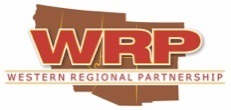 Meeting Summary:Welcome, Overview of Agenda, and IntroductionsAmy Duffy welcomed everyone to the Steering Committee call and facilitated introductions as well as reviewed the agenda.  Actions for the meeting include approval of: the September SC meeting notes, the revised WRP organizational chart, and the 2017-2018 WRP priorities.WRP WebinarsSeveral webinars have taken place in September and October sponsored by the three committees:September 22: Western Electricity Coordinating Council and latest energy trendsOctober 4: U.S. BOEM about current planning and coordination activities for possible future wind development in federal waters in the PacificOctober 18: Featured updates by state aviation directorsOctober 20: Latest efforts by the Western Interstate Energy BoardOctober 31: Water rights adjudications, federal reserved water rights and how to meet future water needs.Before the Principals’ meeting, there will be one remaining webinar, on November 6th to discuss the Section 368 Regional Review Project.  WRP September 2017 Meeting with Committee Co-ChairsACTION: Members approved the meeting notes; no changes so notes will be published to the WRP WebsiteMs. Duffy provided a highlight by topic (i.e. environmental, land use, airspace) illustrating areas of interest noted during the “around the room WRP SC update” at the meeting.ACTION: Members approved the Revised WRP Organizational ChartGeneral BusinessWRP Monthly Report: Ms. Duffy provided results from the WRP Monthly report, of which 90% stated that the updates were valuable.  (Further details on the survey available in the attached PP)ACTION: Members accepted the recommendation of not specifically mentioning the monthly reports in the 2017-2018 priorities to give flexibility.  It was recommended that a WRP update continue on a monthly basis and post it to the WRP website.DRAFT WRP SC 2017-2018 Priority: The WRP SC ongoing and 2017-2018 responsibilities were outlined.ACTION: Members accepted the SC Priority with the addition of language to indicate that the SC will “Work with WRP Committees and GIS Support Group to develop the Advancing Regional Strategies Report.”WRP Website: Ms. Kristin Thomasgard-Spence provided a quick intro on the new WRP website: wrpinfo.org. Users are now able to login and reset their passwords; any additional feedback on content and capabilities is welcomed.WRP Schedule: The WRP SC members discussed the tentative 2017-2019 meeting schedule. It was recommended that WRP also have a webinar schedule for 2018 (planned in advance to assist with scheduling.)Editor’s Note: The SC and Principals’ Meeting schedule proposed during this call is no longer feasible since the 2018 Principals’ Meeting has moved to November (not August).  Other scheduling items will need to be coordinated in order to finalize.WRP Ninth Principals Meeting Details  An overview of the Ninth Principals’ Meeting included details related to logistics as well as statistics on who has registered so far. The agenda includes remarks by the co-chairs, an overview of the WRP, updates on the 2016-2017 priority, recommendations for 2017-2018, a lunch tribal invocation and presentation of WRP successes, a WRP business session, remarks by an Arizona official, and four plenary sessions. Details for each of the Plenary Sessions were provided including topic, moderator, and confirmed and pending speakers.  WRP Ninth Principals’ Meeting Items for Decision:  Details were provided on the following changes being proposed at the 2017 WRP Principals’ Meeting and noted that WRP Principals will be asked to make decisions on the following items:WRP Charter revisions (including Charter goals)WRP Mission/Vision Document revisions2017-2018 WRP SC leadership2017-2018 SC Committee Priorities – Theme: Advancing Regional StrategiesDates and locations for 2018 and 2019 Principals’ meetingsREQUEST: Members were asked to please review the WRP Principals’ Read Ahead Draft and provide any feedback; this will be distributed to attendees ahead of time to facilitate discussion in Phoenix.  ACTION: Members accepted LtCol Meeker’s suggestion to modify the MRHSDP&A Committee second bullet so that it reads, “Support military readiness BY ENHANCING AWARENESS of the DoD mission…”Maps at WRP Principals’ Meeting: Ms. Kristin Thomasgard-Spence indicated her office plans to print some DoD maps at the meeting– military installations/airspace overlaying WRP region and more detailed maps at state level.REQUEST: If there are other specific maps that would be helpful for the meeting, please let Kristin know. REQUEST: If anyone is interested in displaying maps or brochures at the WRP Principals’ Meeting, please either bring them to the meeting or ship to Amy Duffy as she is local and will get them to the location. AdjournmentMr. Mower thanked everyone for their time and input and looked forward to seeing everyone in Phoenix in November. Meeting PresentationA copy of the meeting slides can be found here:Participants:SC Members:Josephine R. Axt, Ph.D., Chief, Planning and Policy Division, Director, Flood Risk Management National PCX, U.S. Army Corps of Engineers, South Pacific DivisionAstor Boozer, Regional Conservationist, West, USDA/NRCSCasey Hammond, Deputy Assistant Secretary for Lands and Minerals Management, DOIColonel Brett Howard, Reserve Advisor, 12 AF Colonel G.S. Johnston, Deputy Commander, Marine Corps Installations West-Marine Corps Base PendletonJulie Jordan, Federal Facilities Coordinator, EPA Region 9Assistant Chief Shelly Lubin, National Public Lands Liaison, US Border Patrol Headquarters, DHSRyan McGinness, Director, Washington DC Office, State of NevadaRaul Morales, Deputy State Director, Resources, Lands and Planning, BLM NVMike Mower, Deputy Chief of Staff, Utah Governor’s OfficeStephanie Poore, NPD Analyst, FEMA Region VIIIAmanda Quiñones, Intergovernmental and External Affairs Specialist, Office of Congressional and Intergovernmental AffairsGareth Smythe, Assistant Policy Advisor and Military Land Use Planner, Governor’s Office of Planning and Research, Governor’s Military Council, Office of Governor Edmund G. Brown, Jr.  Kristin Thomasgard-Spence, Program Director, REPI Program, ODUSD (I&E)/Basing Directorate Patrick Walsh, Associate regional Director, Resource Stewardship and Science, Intermountain Region, National Park ServiceWRP Energy Committee Co-Chairs:Steve Arenson, Deputy Director, Strategic Plans and Programs, Office of the Deputy Assistant Secretary of the AF for Installations Lucas Lucero, Deputy State Director, Lands, Minerals & Energy, BLM AZWRP Military Readiness, Homeland Security, Disaster Preparedness and Aviation Committee Co-Chairs:LtCol J.L. Meeker, Regional Airspace Coordinator, MCI-WestStephanie Poore, NPD Analyst, FEMA Region VIIIKim Stevens, Director of Communications and Operations, NASAOJulie Valentine, Senior Advisor - SW Border, Bureau of Land ManagementWRP Natural Resources Committee Co-Chairs:Tom Finnegan, Colonel (ret), AZ Military Affairs Commission Abbie Jossie, Deputy State Director, Resources, BLM UtahMike Hamilton, Marine Corps Installations West- Marine Corps Base Camp Pendleton G-7 Environmental Plans Officer for Governmental External Affairs and Regional Environmental Coordination OfficeClayton Honyumptewa, Director, Department of Natural Resources, The Hopi TribeWRP GIS Liaisons:Jim O’Sullivan (GIS liaison to the Energy Committee), Industry Economist, Office of Petroleum, Natural Gas & Biofuels Analysis, U.S. Energy Information Administration (EIA)Others:Amy Caramanica, Associate, Booz Allen HamiltonColonel William M. Darby, Military Deputy/Director for OEH, ODASA-ESOHAmy Duffy, WRP Coordinator/Consultant, Duffy ConsultingMark A. Mahoney, Director, Army Regional Environmental and Energy Office - WestMike Shaw, Lead Associate, Booz Allen HamiltonWRP Steering Committee Call with Committee Co-ChairsNovember 3, 2017\\\